РЕШЕНИЕ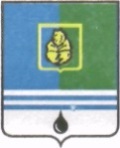 ДУМЫ ГОРОДА КОГАЛЫМАХанты-Мансийского автономного округа - ЮгрыОт «29» сентября 2021 г.								№5-ГД О председателе и заместителе председателя постоянной Комиссии Думы города Когалымапо бюджетуВ соответствии со статьями 8, 11 Регламента Думы города Когалыма, Дума города Когалыма РЕШИЛА:1. Избрать Басарабца Игоря Валерьевича - депутата Думы города Когалыма седьмого созыва председателем постоянной Комиссии Думы города Когалыма по бюджету.2. Избрать Заремского Павла Иосифовича - депутата Думы города Когалыма седьмого созыва заместителем председателя постоянной Комиссии Думы города Когалыма по бюджету.ПредседательДумы города Когалыма                                                   А.Ю.Говорищева